  1.  Check service information for the recommended tests and diagnostic procedure to      follow to diagnose EGR system sensors and controls.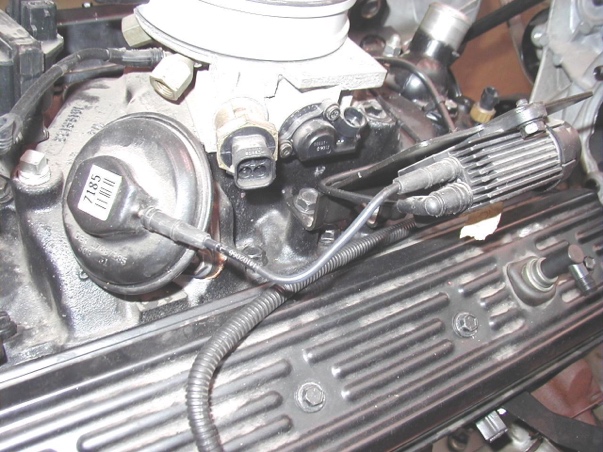 	_______________________________	_______________________________	_______________________________	_______________________________	_______________________________  2.  List the tools and equipment needed as specified by the vehicle manufacturer.  Check      all that apply.	  Scan tool	  Vacuum pump	  Digital multimeter (DMM)	  5-gas exhaust analyzer	  Other (describe) ____________________________________________  3.  Based on the test results, what is the needed action?  	_________________________________________________________________	_________________________________________________________________